ポッポのはなひろば2023ポッポのはな保育園　　　　所在地　　〒185-0032  国分寺市日吉町１－２－１４　　　　　　　　　　　　　　　　　　　　　　　　　　　　　　　　　　　　　　　　　ＴＥＬ　　　０４２－３２１－５００９★保育園で一緒に遊びましょう★ポッポのはな保育園ってどんな保育園！？子ども達はどのようにすごしているんだろう！？気になりませんか？？ぜひ子どもたち、職員と一緒に遊んで保育園の様子を知っていただきたいです！！お待ちしております‼事前予約お願いします♪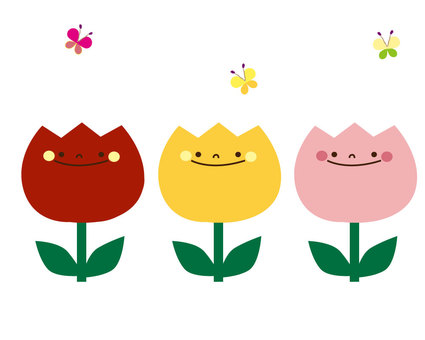 ＊保育所体験＊～ 保育園のお友達と一緒に遊びましよう！！　～(日にち) ３月2３日 (木)　                　　　　　　９：４０　～ 来園 (同年齢のクラスのお部屋へ)お友達の紹介　　　　　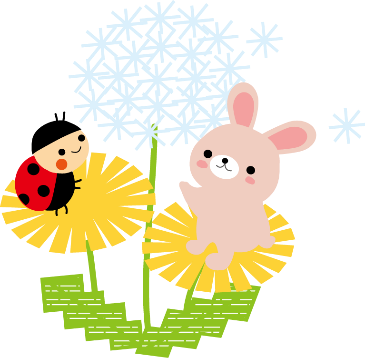 身支度をしてお散歩に出掛けましょう♪保育園のお友達と一緒に遊ぼう！！　     ～　　終了　　～※汚れても良い服装できてください。※ 持ち物 ： 水筒　・　帽子　・　靴下　・　靴　（必要なお子さん）　　　　　　　　　上着　・　着替え（上衣・下衣・下着）　※ コロナの影響により、変更になる場合もあります。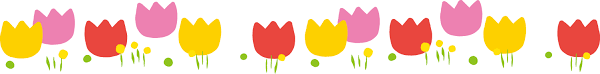 《お申込み・お問い合わせ》　TEL　０４２－３２１－５００９〈交通アクセス〉 ＪＲ西国分寺駅北口より　徒歩5分～  ※お気軽にお問い合わせください！！ ～